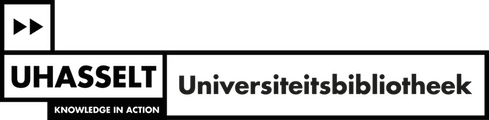 Document request: BookDeliver this form to the desk of the University Library.Description desired bookApplicantStudents are asked to pay cash at the moment of their request.Title Author(s)Year - VolumePublisherISBNName EmailMobile phoneRemarksPayment OK?